Vedrørende høring over udkast til forslag til lov om ændring af kulafgiftsloven og CO2-afgiftsloven.Dansk Told & Skatteforbunds Skatte- og Afgiftsudvalg har modtaget ovennævnte lovforslag i høring.Skatte- og Afgiftsudvalget har ingen bemærkninger til det fremsendte forslag.Med venlig hilsenJan NørnerFaglig sekretær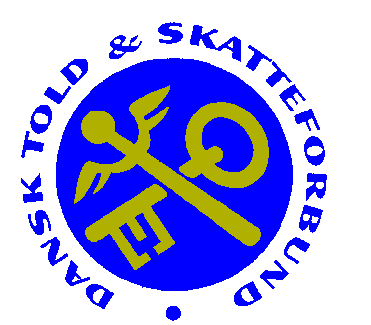 